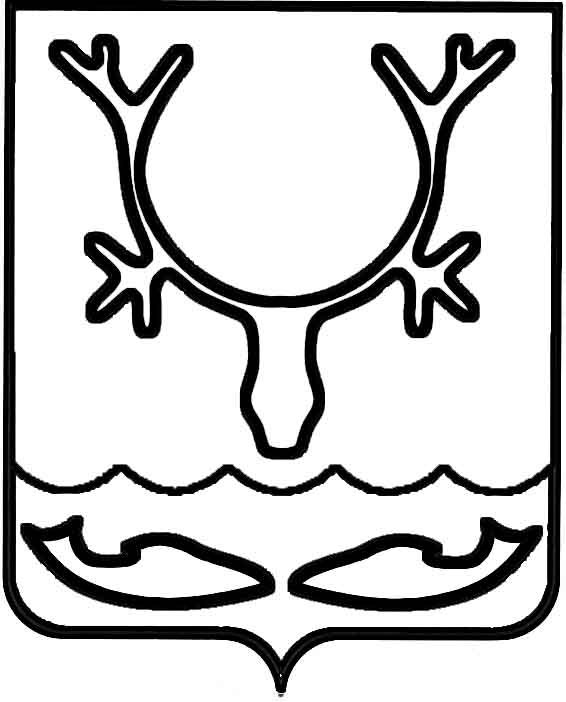 Администрация муниципального образования
"Городской округ "Город Нарьян-Мар"ПОСТАНОВЛЕНИЕО внесении изменения в постановление Администрации муниципального образования "Городской округ "Город Нарьян-Мар"                         от 16.06.2020 № 427 "Об установлении                             с 1 января 2021 года тарифной ставки рабочего первого разряда для муниципального унитарного предприятия "Комбинат по благоустройству                и бытовому обслуживанию"В соответствии с постановлением Администрации муниципального образования "Городской округ "Город Нарьян-Мар" от 12.10.2020 № 688 "О специализированной службе по вопросам похоронного дела" Администрация муниципального образования "Городской округ "Город Нарьян-Мар"П О С Т А Н О В Л Я Е Т:Внести в постановление Администрации муниципального образования "Городской округ "Город Нарьян-Мар" от 16.06.2020 № 427 "Об установлении 
с 1 января 2021 года тарифной ставки рабочего первого разряда для муниципального унитарного предприятия "Комбинат по благоустройству и бытовому обслуживанию" следующее изменение: абзац третий пункта 1 изложить в следующей редакции:"- для подразделений по переработке твердых бытовых отходов, ритуального обслуживания (в том числе организации похоронного дела) – 10 358,00 рублей".2.	Признать утратившим силу постановление Администрации муниципального образования "Городской округ "Город Нарьян-Мар" от 19.11.2020 № 881 "О внесении изменения в постановление Администрации муниципального образования "Городской округ "Город Нарьян-Мар" от 01.08.2019 № 728 "Об установлении с 1 января 2020 года тарифной ставки рабочего первого разряда для муниципального унитарного предприятия "Комбинат по благоустройству и бытовому обслуживанию".3.	Настоящее постановление вступает в силу с 1 января 2021 года и подлежит официальному опубликованию.09.12.2020№1000Глава города Нарьян-Мара О.О. Белак